Справочная информация по объектам недвижимости в режиме online Объект капитального строительства Вернуться к результатам поиска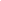 Сформировать новый запросРанее присвоенные номера Права и ограничения 